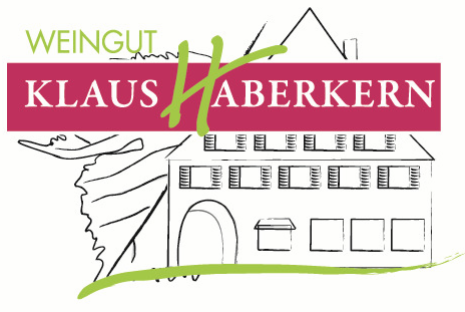 2018erTrollingertrockenHerkunft:		DeutschlandWürttembergRegion UnterlandErlenbacher KaybergJahrgang:		2018Rebsorte: 		Trollinger Qualitätsstufe:	Qualitätswein 			ErzeugerabfüllungWeinbeschreibung: Frische Waldfrüchte treffen auf eine typische ziegelrote Farbe im Glas, dass für Leichtigkeit und Unkompliziertheit steht.  Dieses Württemberger Urgestein zeichnet im Geschmack die feine Säure und leichte Tannine aus, der durch die geringe Restsüße einen feinen Herben Abgang nachweist. Ein echter trockener Klassiker aus dem Schwabenland.  Trinkempfehlung:Trollinger ist der Vesperwein! Aber durch seine Leichtigkeit im Sommer gekühlt genießbar, der Partner für schöne Abende.Trinktemperatur: 	8-10°CAnalyse:  			3,3 g/l Restsüße 	4,2 g/l Säure	12% Alkohol					Lagerfähigkeit:  	2-4 Jahre					Bodenart:			Sandstein  